WelcomePurpose of meetingIntroductions & rolesReview meeting outcomesAgenda reviewGroup normsPresent Levels of Academic and Functional PerformanceReview student strengthsReview student challenges Review assessment and progress monitoring data Measurable annual goals and objectivesReview, update, and/or revise current goalsCreate new goals, if appropriateSpecial education services and supportsReview current special education and related servicesDetermine need for additional services and supports, including Individualized COVID-19 Recovery ServicesReview/discuss transition services (when appropriate)Review/discuss participation in state testingCloseComplete paperworkCollect signatures Sample Individualized COVID-19 Recovery Services IEP Meeting Agenda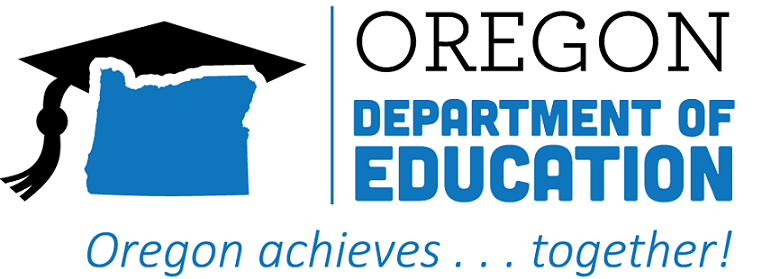 